КОМПЛЕКСНЫЙ ЦЕНТР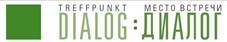 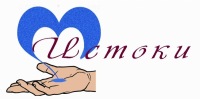 СОЦИАЛЬНОГО ОБСЛУЖИВАНИЯ НАСЕЛЕНИЯПЕТРОЗАВОДСКОГО  ГОРОДСКОГО ОКРУГА«ИСТОКИ»e-mail: istoki@karelia.ru	           сайт:  http://www.social-ptz.ru/                        тел./факс: 76-95-46                                                МУ СО Центр «Истоки» г. Петрозаводск                                                      Тренинги  для  пожилых  людей .                    11 ноября 2014 г.  в Центре  «Истоки» после летнего перерыва возобновились занятия в рамках программы «Гармония души».   Лекция на тему   «Что важно знать о сохранениии и улучшении памяти»   никого не оставила равнодушным   - в зале было более 40 человек.  Занятие   провела Л.В. Афанасьева, медицинская сестра медико - реабилитационного отделения Республиканского психоневрологического диспансера.        После  лекции  были сформированы 2 группы из членов общественных организаций  «Жители блокадного Ленинграда» и «Карельский союз малолетних узников фашистских лагерей»  для последующего  обучения  на тренинговых занятиях  по сохранению памяти.                 Программа  предусматривает проведение 6 занятий  для каждой группы.  Занятия ведет опытный специалист Республиканского психоневрологического диспансера,  имеющий  большой опыт работы с такой категорией.  Хотя  занятия по  технологии   тренингов,  «мозгового штурма»,  выполнение тестов и заданий практически  не знакомы  пожилым людям,  неуверенности и дискомфорта  они не испытали. Благодаря опыту, тактичности тренера (медсестра Л.В. Афанасьева) все сразу включились в работу, атмосфера на занятиях творческая, доброжелательная.                                         Занятия продлятся до конца декабря 2014 года. Данный проект  реализуется в рамках благотворительной программы «Место встречи: диалог», осуществ-ляемой   CAF Россия при поддержке Фонда «Память, ответственность и будущее» На фото:  участники  тренингов - ЖБЛ и МУК.  Информация предоставлена руководителем проекта Цымбал Т.М.Согласовано зам. директора Центра «Истоки» Е.В. Росенстанд 